Управление образованияадминистрации  Амурского муниципального района Хабаровского краяМУНИЦИПАЛЬНОЕ БЮДЖЕТНОЕ ОБЩЕОБРАЗОВАТЕЛЬНОЕ УЧРЕЖДЕНИЕСРЕДНЯЯ ОБЩЕОБРАЗОВАТЕЛЬНАЯ ШКОЛА № . АМУРСКААМУРСКОГО МУНИЦИПАЛЬНОГО РАЙОНА ХАБАРОВСКОГО КРАЯП Р И К А З________			                                                  №  ________г. АмурскОб организации мероприятий по подготовке и проведения празднования 75-ой годовщины Победы в Великой Отечественнойвойне 1941-1945 годов         На основании Постановления администрации Амурского муниципального района от 23.10.2019 № 859 «О подготовке к празднованию в Амурском муниципальном районе 75-ой годовщины Победы в Великой Отечественной войне 1941-1945 годов»ПРИКАЗЫВАЮ:Утвердить прилагаемые:План мероприятий по подготовке и проведению мероприятий, посвященных 75-ой годовщины Победы в Великой Отечественной войне 1941-1945 годов (Приложение 1).Состав организационного комитета по подготовке и проведению мероприятий, посвященных 75-ой годовщины Победы в Великой Отечественной войне 1941-1945 годов (Приложение 2).Бурдинской Т.В., заместителю директора по ВР – обеспечить проведение культурно-массовых праздничных мероприятий, посвященных 75-ой годовщины Победы в Великой Отечественной войне на высоком организационном уровне; обеспечить освещение хода подготовки и проведения мероприятий на школьном сайте, в сети Интернет в рамках информационно-медийного направления РДШ.Классным руководителям спланировать проведение классных часов, посвященных патриотизму и героизму участников Великой Отечественной войны, тружеников тыла.Руководителям детских объединений организовать работу с обучающимися:ВПО «Арсенал» Горбунову В.Г. организовать и провести «Вахту Памяти» в период с 07.05.2020 по 09.05.2020 (в соответствие с распределением времени несения Вахты).Школьному волонтерскому отряду «Академия добра» Сенотрусовой Т.В., волонтерскому отряду «Пульс» Сухановой А.С. обеспечить участие обучающихся в проведении акции «Георгиевская ленточка» в период с 24.04.2020 по 10.05.2020, акции «Подарок ветерану» в период с 06.05.2020 по 09.05.2020.Контроль за выполнение настоящего приказа оставляю за собой.Директор учреждения	                                                             	М.В. Бояркина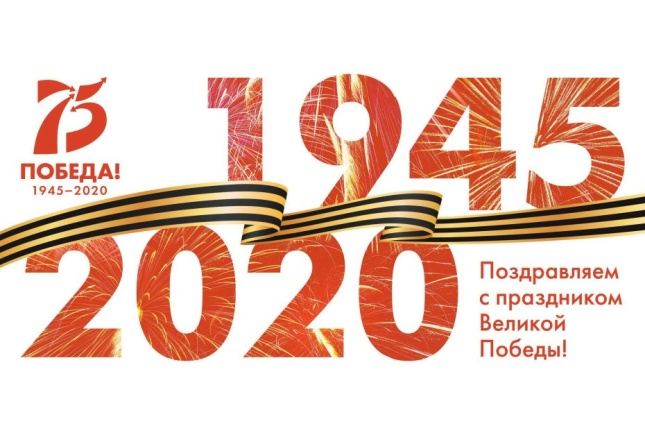  Приложение 2Состав оркомитета по подготовке и проведению мероприятий, посвященных 75-й годовщине Победы в Великой Отечественной войне 1941-1945 годовПредседатель: Бояркина М.В. - директорЧлены: Горбунов В.Г. – заместитель директора по безопасности, куратор военно-                                           патриотического направления РДШ              Бурдинская Т.В. – заместитель директора по ВР              Торопова Д.А. – старшая вожатая               Бобылева М.Ю. – старшая вожатая№п/пНазвание мероприятийНазвание мероприятийДата проведенияМестопроведенияОтветственныеисполнители1. Мероприятия, проводимые в Дни празднования 75- й годовщины Победы вВеликой Отечественной войне в Амурском муниципальном районе1. Мероприятия, проводимые в Дни празднования 75- й годовщины Победы вВеликой Отечественной войне в Амурском муниципальном районе1. Мероприятия, проводимые в Дни празднования 75- й годовщины Победы вВеликой Отечественной войне в Амурском муниципальном районе1. Мероприятия, проводимые в Дни празднования 75- й годовщины Победы вВеликой Отечественной войне в Амурском муниципальном районе1. Мероприятия, проводимые в Дни празднования 75- й годовщины Победы вВеликой Отечественной войне в Амурском муниципальном районе1. Мероприятия, проводимые в Дни празднования 75- й годовщины Победы вВеликой Отечественной войне в Амурском муниципальном районе1.1.Почетный караул «Вахта Памяти»Почетный караул «Вахта Памяти»07.05.-09.05.2020 Обелиск воинской «Славы»Горбунов В.Г.1.2.Всероссийская акция «Бессмертный полк»Всероссийская акция «Бессмертный полк»09.05.2020МБОУ СОШ № 2 г. АмурскаБурдинская Т.В.1.3.Участие в акции «Подарок ветерану»Участие в акции «Подарок ветерану»06.05.2020-09.05.2020Отдел молодежной политики и спорта Амурского муниципального районаБурдинская Т.В.1.4.Всероссийская акция «Свеча памяти»Всероссийская акция «Свеча памяти»09.05.2020Обелиск Славы Бурдинская Т.В.1.5.Праздничное шествие«Цвет Победы»Праздничное шествие«Цвет Победы»09.05.2020Комсомольская площадь Бурдинская Т.В.Горбунов В.Г.1.6.Всероссийская  акция «Георгиевская ленточка»Всероссийская  акция «Георгиевская ленточка»24.04.2020-10.05.2020Волонтеры, ВВПОД ЮнармияСенотрусова Т.В.Суханова Е.С.1.7.Районная военно-спортивная игра «Зарница»Районная военно-спортивная игра «Зарница»21.01.2020ДКПермяков О.Г.1.8.Районная военно-патриотическая игра «Патриот»Районная военно-патриотическая игра «Патриот»29.02.2020Заключительный этапГорбунов В.Г.1.9.Районная военно-патриотическая игра «Амурские парни»Районная военно-патриотическая игра «Амурские парни»Февраль2020Дворец культурыГорбунов В.Г.,Бобылева М.Ю.1.10.Муниципальный конкурс «Лучший кадет», посвященный Дню воинской славы РоссииМуниципальный конкурс «Лучший кадет», посвященный Дню воинской славы РоссииАпрель 2020Актовый залБурдинская Т.В.Горбунов В.Г.1.11.День призывника Амурского муниципального районаДень призывника Амурского муниципального районаАпрель 2020 – октябрь 2020Дом молодежиГорбунов В.Г.1.12.Слет церемониальных отрядов Амурского муниципального районаСлет церемониальных отрядов Амурского муниципального районаМай 2020МБУК «Дворец культуры» Горбунов В.Г.Манько Е.А.1.13.Фестиваль детского творчества и детских коллективовФестиваль детского творчества и детских коллективовМарт-май 2020Актовый залБобылева М.Ю.1.14.Конкурс инсценированной военной песниКонкурс инсценированной военной песниМай 2020Дом молодежиБабинская О.В.1.15.Конкурс молодежных флешмобов, посвященных 75-ой годовщине Победы в ВОВКонкурс молодежных флешмобов, посвященных 75-ой годовщине Победы в ВОВМай 2020Социальные сетиТоропова Д.А.Мероприятия проводимые в школеМероприятия проводимые в школеМероприятия проводимые в школеМероприятия проводимые в школеМероприятия проводимые в школеМероприятия проводимые в школе2.1.Литературно-музыкальная композиция «Дети войны»Литературно-музыкальная композиция «Дети войны»31.01.2020Актовы залБобылева М.Ю.2.2.Конкурс «А ну-ка, парни!»Конкурс «А ну-ка, парни!»19.02.2020Актовый залТоропова Д.А.Горбунов В.Г.2.3.Конкурс «Хочу стать генералом!»Конкурс «Хочу стать генералом!»21.02.2020Актовы залБобылева М.Ю.Казаченко М.М.2.4.Смотр строя и песни 1-8 кл.Смотр строя и песни 1-8 кл.22.02.2020Спортивный залГорбунов В.Г.Кл. рук.2.5.Мастер класс по изготовлению Георгиевской лентыМастер класс по изготовлению Георгиевской ленты29.04.2020 15.00Каб. ТехнологииСучкова Т.А.2.6.Единые уроки памяти Единые уроки памяти Апрель-май 2020Классные кабинетыКлассные руководители2.7.Подготовка портретов ветеранов для «Бессмертного полка»Подготовка портретов ветеранов для «Бессмертного полка»02-08.05.2020Кабинет директораБояркина М.В.2.8.Подготовка колонны для участия в праздничном шествии «Цвет Победы»Подготовка колонны для участия в праздничном шествии «Цвет Победы»15.04.-08.05.2020МБОУ СОШ № 2 г. АмурскаБурдинская Т.В.Классные руководители2.9.Конкурсы, приуроченные к празднованию 74-летия Победы в Великой Отечественной войнеКонкурсы, приуроченные к празднованию 74-летия Победы в Великой Отечественной войнеапрель-май2019Бурдинская Т.В.2.10.Издание литературных буклетов, посвященных 75-летию Победы в ВОВ.Издание литературных буклетов, посвященных 75-летию Победы в ВОВ.Апрель 2020Каб. 18БурдинскаяТ.В.Мероприятия, проводимые в ИБЦМероприятия, проводимые в ИБЦМероприятия, проводимые в ИБЦМероприятия, проводимые в ИБЦМероприятия, проводимые в ИБЦМероприятия, проводимые в ИБЦ3.1.3.1.Цикл книжно-иллюстративных выставок «Память, которой не будет забвенья»Январь 2020ИБЦДенисенко М.А.3.2.3.2.Виртуальная экскурсия «У стен Брестской крепости»Февраль 2020ИБЦДенисенко М.А.3.3.3.3.Интьеллектуальная игра «Плацдармы памяти»Февраль 2020ИБЦКонотопчик С.А.3.4.3.4.Война прошлась по детским судьбам грозноФевраль 2020ИБЦКонотопчик С.А.3.5.3.5.Фотовыставка «След войны в моей семье»Март-май 2020ИБЦДенисенко М.А.3.6.3.6.Конкурс детских рисунков «Рисуют Победу дети»Март-май 2020ИБЦДенисенко М.А.3.7.3.7.Литературная гостиная «Книги, с которыми мы побеждали»Апрель 2020ИБЦКонотопчик С.А.3.8.3.8.Киновечер «Дороги сердцу фильмы о войне»Апрель 2020ИБЦКонотопчик С.А.3.9.3.9.Урок исторической памяти «Казачество в годы войны»Апрель-май 2020ИБЦКонотопчик С.А.3.6.3.6.Проект «Судьба солдата» Хабаровского регионального отделения «Поисковое движение России».  Работа поискового отряда школы.В течение годаИБЦДенисенко М.А.